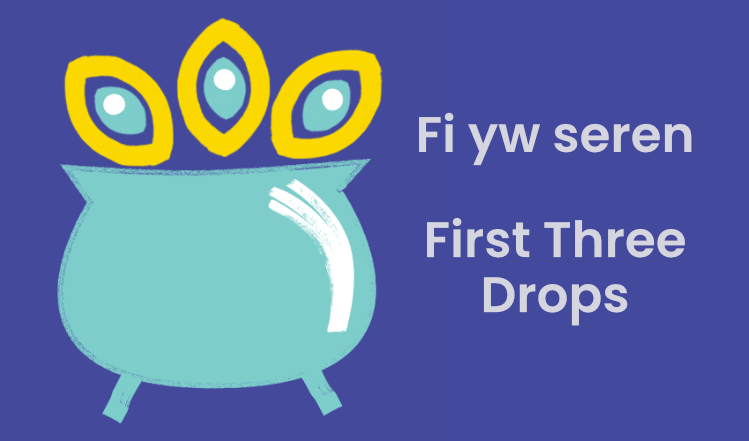 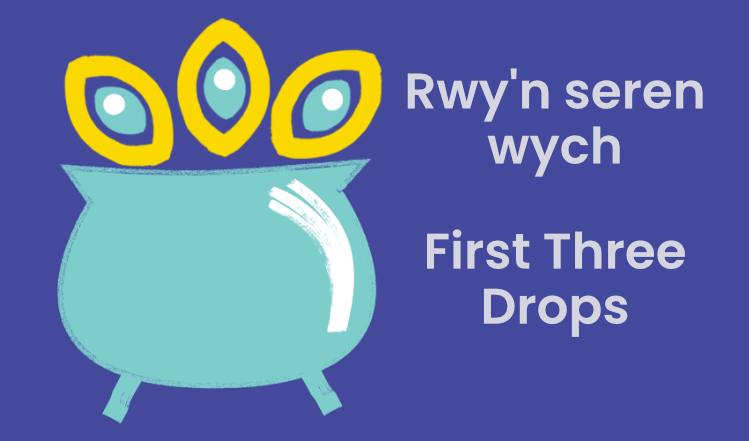 Wi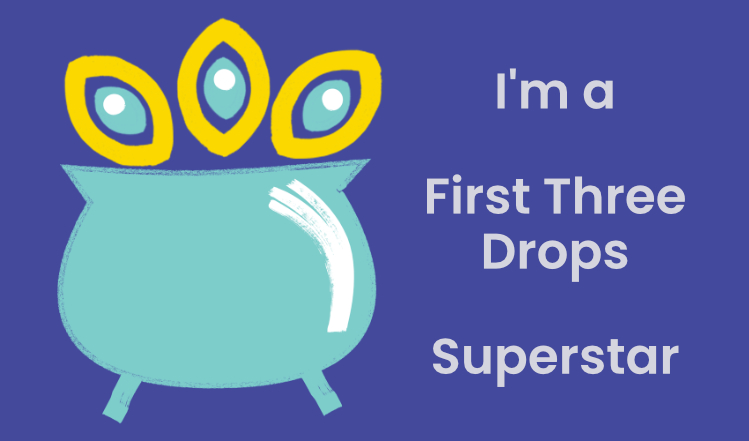 Wi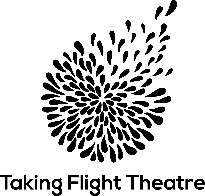 @takingflightco#CheerForGood